Від 30.08.2016 №243/20Про затвердження плану заходів зпроведення благоустрою в м.СквираКеруючись Законом України «Про місцеве самоврядування в Україні», розглянувши лист комунального підприємства «Сквирське комунальне господарство» №800 від 30.08.2016, враховуючи пропозиції членів виконавчого комітету, виконавчий комітет Сквирської міської ради В И Р І Ш И В:1.	Затвердити план заходів з проведення благоустрою в м.Сквира на вересень – грудень 2016 року за кошти загального фонду міської ради, який додається (додаток № 1). 2.	Контроль за виконанням цього рішення покласти на заступника міського голови з питань діяльності виконавчих органів Палієнка С.І. та заступника міського голови з економічних питань Сергієнко Л.В.Голова виконкому						В. А. СкочкоПогоджено:Заступник міського голови з економічних питань						Л.В.Сергієнко Керуюча справами виконкому	М.М.ІщенкоЮрист міської ради	В.Є.ТкаченкоВИКОНАВЕЦЬ:Заступник міського голови з питаньдіяльності виконавчих органів ради	С.І.ПалієнкоДодаток до рішення виконавчого комітету міської ради №243/20 від 30.08.2016 рокуПлан заходівз проведення  благоустрою міста Сквира за рахунок  коштів загального фонду бюджету міста Сквира  у   вересні – грудні  2016 рокуЗаступник міського головиз питань діяльності виконавчих органів ради                           С.І.ПалієнкоПогоджено:Заступник  міського голови 	Л.В.Сергієнкоз економічних питаньНачальний відділу бух облікута кадрової роботи – головний бухгалтер	М.В.ТерноваЮрист міської ради	В.Є.ТкаченкоСКВИРСЬКА МІСЬКА РАДАВИКОНАВЧИЙ КОМІТЕТРІШЕННЯНазва заходу  (предмет закупівлі)КЕКВОчікувана вартість, грн.Процедура закупівліТермін закупівліПридбання Лавка паркова, 11шт.221044000,00Допорогова закупівлядо 31.12.2016 рокуУрна сміттєва,об’ємом 37л, 50 шт.221035000,00Допорогова закупівлядо 31.12.2016 рокуЕнергозберігаючі лампи вуличного освітлення, 200 шт.221014000,00Допорогова закупівлядо 31.12.2016 рокуЛіхтарі вуличного освітлення221015000,00Допорогова закупівлядо 31.12.2016 рокуПолімерні каналізаційні люки, 50 шт.221049000,00Допорогова закупівлядо 31.12.2016 рокуПоточний ремонт вуличного освітлення Площі Героїв Сквирщини22409000,00Допорогова закупівлядо 31.12.2016 рокуПоточний ремонт вуличного освітлення вул.Новоселецька224027000,00Допорогова закупівлядо 31.12.2016 рокуПоточний ремонт вуличного освітлення провул.М.Рильського224020000,00Допорогова закупівлядо 31.12.2016 рокуПоточний ремонт вуличного освітлення провул.Шевченка224023200,00Допорогова закупівлядо 31.12.2016 рокуПоточний ремонт вуличного освітлення вул.Комарова224034000,00Допорогова закупівлядо 31.12.2016 рокуПоточний ремонт вуличного освітлення вул.Слобідська224013000,00Допорогова закупівлядо 31.12.2016 рокуПоточний ремонт вуличного освітлення вул.Липовецька224019000,00Допорогова закупівлядо 31.12.2016 рокуПоточний ремонт вуличного освітлення вул.Гоголя22408000,00Допорогова закупівлядо 31.12.2016 рокуПоточний ремонт вуличного освітлення вул.Короленка224040000,00Допорогова закупівлядо 31.12.2016 рокуУлаштування бетонного паркану між парком будинку культури та житловим будинком по вул.М.Рильського22406000,00Допорогова закупівлядо 31.12.2016 рокуПоточний ремонт дитячих майданчиків224030000,00Допорогова закупівлядо 31.12.2016 рокуПоточний ремонт діючої мережі вуличного освітлення парку біля будинку культури224030000,00Допорогова закупівлядо 31.12.2016 року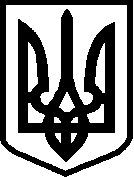 